Feldjournal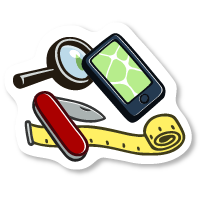  Mein Name / Gruppe: _________________	 	Datum: ____________Thema / Fragestellung: Welches ist das Phänomen / Problem, das wir behandeln?Was wissen wir? Was sind unsere offenen Fragen?Was wollen wir herausfinden? Sammeln? Beobachten? Bestimmen?Erkläre was die Untersuchung zeigen sollen! Hypothese:Was für Resultate / Beobachtungen / Sammelstücke können wir erwarten? Warum?Was werden wir untersuchen / finden können? Eine Hypothese aufstellen. (Wenn…, dann... / Je…, desto…)Vermutungen und Hypothesen sind beide unbewiesene Aussagen. Denk daran, eine Hypothese muss im Unterschied zu einer Vermutung aber durch eine Beobachtung oder ein Experiment überprüfbar sein. Beispiel zum Thema "Bach": Vermutung: Hakenkäfer leben in sauberen Gewässer. Hypothese: Je besser die Wasserqualität, desto mehr Hakenkäfer lassen sich finden. Material:Was benötigen wir für die Suche? (Lupe, Fotoapparat, Handy, Bestimmungsschlüssel etc.) Wie halten wir die Beobachtungen fest? (Papier, Unterlagen, Schreibzeug)Welche Sicherheitsvorkehrungen müssen wir beachten? (Wetter, Tageszeit, Kleidung etc.)Müssen wir jemanden informieren? (Förster, Gemeinde etc.)Methoden:Wie halten wir die Resultate fest (Skizzen, Tabellen, Fotos etc.)?Wo und wie findet die Untersuchung statt? Beobachtung: Was haben wir beobachtet? (Geruch, Klang, Geschmack etc.)Was für Resultate haben wir? (Skizzen, Tabellen, Mindmaps etc.) Was ist uns nicht gelungen? Was konnten wir nicht beobachten? Auswertung / Interpretation / Vergleich (Präsentieren):Vergleiche zwischen den Resultaten und der Hypothese.Ist deine / eure Hypothese korrekt oder falsch? Vergleicht mit anderen Gruppen eure Resultate und diskutiert darüber.Präsentiert die Auswertungen und tauscht euch aus.(Plakat, Skizze, Sammelstücke ausstellen etc.)Kann man eure Fragestellung beantworten? Was müsste man ändern?Bedeutung:Welche Resultate und Beobachtungen sind wichtig für den Alltag?Was nehme ich für mich persönlich mit?Können wir unsere Resultate verallgemeinern? Schreibe eine kurze Zusammenfassung der Resultate und der Diskussion. 